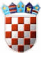 REPUBLIKA HRVATSKAOsnovna škola Sveta NedeljaKLASA: 112-02/24-01/2URBROJ: 238-29-39-01-24-1Sveta Nedelja, 12. ožujka 2024.Na temelju članka 107. Zakona o odgoju i obrazovanju u osnovnoj i srednjoj školi (NN broj 87/08, 86/09, 92/10, 105/10 - ispr, 90/11, 5/12, 16/12, 86/12, 94/13, 136/14 - RUSRH, 152/14, 7/17, 68/18, 98/19, 64/20, 151/22 i 156/23 ) Osnovna škola Sveta Nedelja raspisujeNATJEČAJza sljedeće radno mjesto:Učitelj/ica fizike  - 1 djelatnik/ca na puno, određeno radno vrijeme     (40 sati tjedno)Na natječaj se mogu javiti muške i ženske osobe u skladu sa Zakonom o ravnopravnosti spolova (Narodne novine 82/08 i 69/17)Uvjeti:Opći uvjet za zasnivanje radnog odnosa i posebni uvjeti propisani Zakonom o odgoju i obrazovanju u osnovnoj i srednjoj školi školi (NN broj 87/08, 86/09, 92/10, 105/10 - ispr, 90/11, 5/12, 16/12, 86/12, 94/13, 136/14 - RUSRH, 152/14, 7/17, 68/18, 98/19 i 64/20, 151/22 i 156/23), te vrsta obrazovanja sukladno članku 16. Pravilnika o odgovarajućoj vrsti obrazovanja učitelja i stručnih suradnika u osnovnoj školi (NN 6/19 i 75/20).Uz prijavu na natječaj potrebno je priložiti:životopisdiplomu odnosno dokaz o stečenoj stručnoj spremidokaz o državljanstvuuvjerenje da nije pod istragom i da se protiv kandidata/kinje ne vodi kazneni postupak glede zapreka za zasnivanje radnog odnosa iz članka 106. Zakona o odgoju i obrazovanju u osnovnoj i srednjoj školi ne starije od dana raspisivanja natječajaelektronički zapis ili potvrdu o podacima evidentiranim u matičnoj evidenciji Hrvatskog zavoda za mirovinsko osiguranje.Navedene isprave odnosno prilozi dostavljaju se u neovjerenoj preslici. Prije sklapanja ugovora o radu odabrani/a kandidat/kinja dužan/na je sve navedene priloge odnosno isprave dostaviti u izvorniku ili u preslici ovjerenoj od strane javnog bilježnika sukladno Zakonu o javnom bilježništvu  (NN broj 78/93, 29/94, 162/98, 16/07, 75/09, 120/16).Radni odnos se zasniva uz uvjet probnog rada u trajanju od 3 mjeseca.Osoba koja se poziva na pravo prednosti pri zapošljavanju sukladno članku 102. Zakona o hrvatskim braniteljima iz Domovinskog rata i članovima njihovih obitelji (Narodne novine broj 121/17, 98/19 i 84/21), članku 48. stavku 1.-3. Zakona o civilnim stradalnicima iz Domovinskog rata (Narodne novine broj 84/21), članku 48. f  Zakona o zaštiti vojnih i civilnih invalida rata (Narodne novine broj 33/92, 77/92, 27/93, 58/93, 2/94, 76/94, 108/95, 108/96, 82/01, 103/03, 148/13 i 98/19), članku 9. Zakona o profesionalnoj rehabilitaciji i zapošljavanju osoba s invaliditetom (Narodne novine broj 157/13, 152/14, 39/18 i 32/20) dužna je u prijavi na javni natječaj pozvati se na to pravo i uz prijavu priložiti svu propisanu dokumentaciju prema posebnom zakonu, a  ima prednost u odnosu na ostale kandidate samo pod jednakim uvjetima.Osoba koja se poziva  na pravo prednosti pri zapošljavanju u skladu s člankom 102.  Zakona o hrvatskim braniteljima iz Domovinskog rata i članovima njihovih obitelji  uz prijavu na natječaj dužna je priložiti sve dokaze o ispunjavanju uvjeta iz natječaja i ovisno o kategoriji u koju ulazi sve potrebne dokaze (članak 103.st.1.Zakona) dostupne na poveznici Ministarstva hrvatskih branitelja: https://branitelji.gov.hr/UserDocsImages//dokumenti/Nikola//popis%20dokaza%20za%20ostvarivanje%20prava%20prednosti%20pri%20zapo%C5%A1ljavanju-%20ZOHBDR%202021.pdfOsoba koja se poziva  na pravo prednosti pri zapošljavanju u skladu s člankom 48. Zakona o civilnim stradalnicima iz Domovinskog rata uz prijavu na natječaj dužna je priložiti sve dokaze o ispunjavanju uvjeta iz natječaja te priložiti dokaze o ispunjavanju uvjeta za ostvarivanje prava prednosti pri zapošljavanju (čl.49.st.1. Zakona) dostupne na poveznici Ministarstva hrvatskih branitelja: https://branitelji.gov.hr/UserDocsImages//dokumenti/Nikola//popis%20dokaza%20za%20ostvarivanje%20prava%20prednosti%20pri%20zapo%C5%A1ljavanju-%20Zakon%20o%20civilnim%20stradalnicima%20iz%20DR.pdfKandidat/kinja prijavom na natječaj daje privolu za obradu osobnih podataka navedenih u svim dostavljenim prilozima odnosno ispravama za potrebe provedbe natječajnog postupka sukladno važećim propisima o zaštiti osobnih podataka.Rok za podnošenje prijave na natječaj je osam dana od dana objave natječaja.Natječaj vrijedi od 12. ožujka 2024. do 20. ožujka 2024.Prijave na natječaj dostavljaju se neposredno ili zemaljskom poštom na adresu: Osnovna škola Sveta Nedelja, Svetonedeljska 21, 10431 Sveta Nedelja s naznakom „za natječaj – učitelj fizike“.Nepravodobne i nepotpune prijave neće se razmatrati.Rezultati natječaja bit će objavljeni na mrežnoj stranici škole.RavnateljZvonimir Markić